Ирбитский центр занятости населения информирует работодателей: 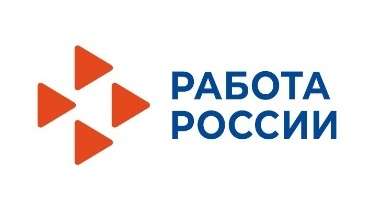 У вас появилась свободная вакансия и вы не знаете куда обратиться? Подайте сведения о свободном рабочем месте, не покидая своего кабинета, через портал «Работа России» 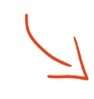 https://trudvsem.ru/На данном портале вы можете:заниматься поиском сотрудников; размещать вакансии;принимать отклики от соискателей и приглашать кандидатов на собеседование;размещать информацию по трудоустройству и содействию занятости инвалидов;подать в центр занятости заявление на содействие в подборе необходимых работников, а также сведения и отчетность в соответствии со статьей 25 Закона Российской Федерации «О занятости населения в Российской Федерации».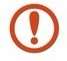 Уважаемые работодатели, обращаем ваше внимание, что при заполнении вакансии вам запрещено указывать информацию, содержащую ограничения дискриминационного характера, пункт 6 статьи 25 Закона Российской Федерации «О занятости населения в Российской Федерации».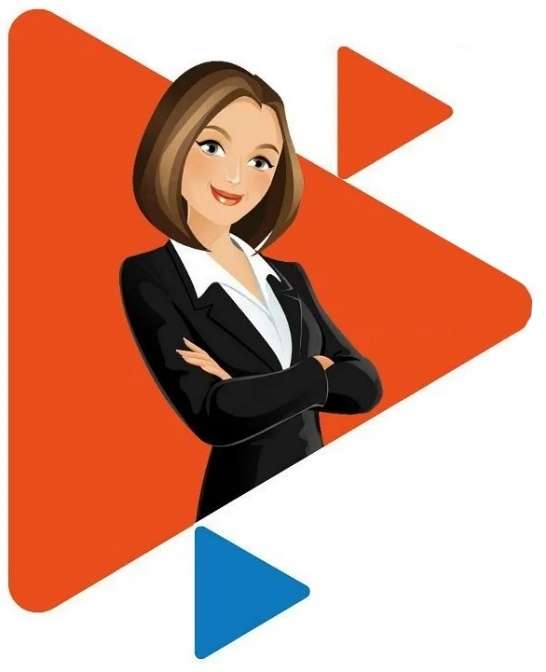 Появились вопросы? За консультацией обращайтесь в Ирбитский центр занятости населения по адресу г. Ирбит ул. Советская, д. 61, кабинеты №№ 6, 7 либо по телефонам 8(34355)6-20-81, 6-23-54. 